ОФИЦИАЛЬНЫЙ ВЕСТНИК   12 января 2017 г.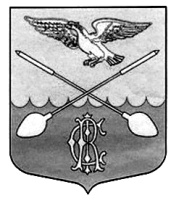 Дружногорского городского поселения                        № 01_________________Информационный бюллетень________________________________________Тираж:  10 экземпляров.  Распространяется бесплатно.Учредитель: Совет депутатов Дружногорского городского поселения; Главный редактор: Володкович В.В.Адрес редакции и издателя: 188377, Ленинградская обл., Гатчинский р-он, г.п. Дружная Горка, ул. Садовая, д.4АДМИНИСТРАЦИЯ  ДРУЖНОГОРСКОГО ГОРОДСКОГО ПОСЕЛЕНИЯ  ГАТЧИНСКОГО МУНИЦИПАЛЬНОГО РАЙОНА ЛЕНИНГРАДСКОЙ ОБЛАСТИП О С Т А Н О В Л Е Н И Еот 11 января 2017  г.                                                                                                                                                                                        №  2«Об обеспечении безопасности людейна водных объектах Дружногорскогогородского поселения Гатчинскогомуниципального района Ленинградскойобласти в период Крещенских купаний»В соответствии с Федеральными законами № 68-ФЗ от 21 декабря 1994 года «О защите населения и территорий от чрезвычайных ситуаций природного и техногенного характера», № 131-ФЗ от 6 октября 2003 года «Об общих принципах организации местного самоуправления в Российской Федерации», Постановлением правительства Ленинградской области № 352 от 29.12.2007 года «Об утверждении Правил охраны жизни людей на водных объектах Ленинградской области» на основании Устава МО Дружногорское городское поселение, Гатчинского муниципального района, Ленинградской области и в целях предупреждения несчастных случаев и чрезвычайных ситуаций на водоемах, обеспечения безопасных условий для населения Дружногорского городского поселения в период Крещенских купанийП О С Т А Н О В Л Я Е Т:Определить местом организации Крещенских купаний (купели): с.Орлино, ул.Центральная, Орлинское озеро, вблизи Спасо-Преображенского храма;Рекомендовать начальнику управления Министерства внутренних дел России по Гатчинскому району Ленинградской области в целях поддержания правопорядка организовать патрулирование сотрудников полиции в месте Крещенского купания, определенного в п. 1 настоящего постановления;Рекомендовать главному врачу государственного бюджетного учреждения здравоохранения Ленинградской области «Гатчинская клиническая межрайонная больница» организовать выделение медицинского персонала для дежурства на время Крещенских купаний в месте, определенном в п. 1 настоящего постановления;Рекомендовать Православным религиозным организациям (приходам), осуществляющим свою деятельность на территории Дружногорского городского поселения:согласовать с администрацией Дружногорского городского поселения время проведения Крещенских купаний;обеспечить проведение Крещенских купаний строго в месте, определенном в п. 1 настоящего постановления.Рекомендовать Гатчинскому отделению Федерального казенного учреждения «Центр государственной инспекции маломерных судов» совместно с Гатчинским отделением Всероссийского Общества Спасания на водах провести мероприятия по обеспечению безопасности населения при нахождении на водных объектах при проведении Крещенских купаний на территории Дружногорского городского поселения;Настоящее постановление подлежит официальному опубликованию;Контроль за исполнением постановления  возложить на заместителя главы администрации Отса И.В.Глава администрацииДружногорского городского поселения:                                                                                                                    В.В. ВолодковичАДМИНИСТРАЦИЯ ДРУЖНОГОРСКОГО ГОРОДСКОГО ПОСЕЛЕНИЯ ГАТЧИНСКОГО МУНИЦИПАЛЬНОГО РАЙОНА ЛЕНИНГРАДСКОЙ ОБЛАСТИП О С Т А Н О В Л Е Н И Еот  11.01.2017 г.                                                                                                                                                                                                    № 3«Об утверждении схемы размещениянестационарных торговых объектов,расположенных  натерритории МО Дружногорскоегородское поселение»     На основании Федерального  закона  № 131-ФЗ  от 06  октября  2003 г.  «Об  общих  принципах  организации  местного  самоуправления  в  Российской  Федерации»,  Федерального  закона  № 381-ФЗ  от  28 декабря  2009 г. «Об  основах  государственного  регулирования  торговой  деятельности  в  Российской  Федерации», Приказа  Комитета  по  развитию  малого,  среднего  бизнеса  и  потребительского  рынка  Ленинградской  области  № 22  от  18  августа  2016 г. «О порядке разработки и утверждения   схем размещения нестационарных торговых объектов, расположенных на территории муниципальных образований Ленинградской области, постановления Правительства РФ от 29 сентября 2010 г. № 772 «Об утверждении правил включения торговых объектов, расположенных на земельных участках, в зданиях, строениях и сооружениях, находящихся в государственной и муниципальной собственности, в схему  размещения  нестационарных  торговых  объектов»,  Устава  муниципального  образования  Дружногорское  городское  поселение  Гатчинского  муниципального  района  Ленинградской  области,ПОСТАНОВЛЯЕТ:Утвердить схему размещения нестационарных торговых объектов, расположенных, на территории МО Дружногорское городское поселение, согласно Приложений № 1 и № 2.Настоящее постановление подлежит официальному опубликованию в «Официальном вестнике Дружногорского городского поселения»3. Контроль  за  исполнением  постановления  возложить  на  заместителя  главы  администрации  Отса Игоря Викторовича.Глава   администрацииДружногорского  городского  поселения                                                                                                                                      В.В. Володкович                                                                                                                                                                    Приложение 2                                                                                                                                      К постановлению главы администрации        . 	                               №  3  от  11.01.2017 г.Переченьпомещений (зданий, строений, сооружений), находящихся в муниципальной или государственной собственности, для размещения на них нестационарных торговых объектов, расположенных на территории  муниципального образования Дружногорское городское поселение Гатчинского муниципального района Ленинградской области№№п/пАдреспомещения (здания, строения, сооружения)Площадь помещения (здания, строения, сооружения) кв.мНаименование хозяйствующего субъекта, с которым заключен договор на право пользования помещением (его частью)   (если помещение свободно, ставится прочерк)Реквизиты договора на право пользования помещением (его частью)( №, дата, срок договора)(если помещение свободно, ставится прочерк)Вид нестационарного объекта, размещенного в помещении (его части) (павильон, киоск, аптечный киоск, палатка, торговый автомат и др.)(если помещение  свободно, указывается предполагаемый к размещению вид объекта)Ассортимент реализуемой продукции(продовольственные,непродовольственныетовары, смешанный ассортимент)(если помещение  свободно, указывается предполагаемый ассортимент)Принадлеж-ность хозяйствующего субъекта, которому уже передано или планируется к передаче помещение (его часть), к категории субъектов малого или среднего предпринимательства (да / нет)123456781.д.Лампово,площадь, Совхозная у д. 912,0ИП Библейчикова ЕА-автофургонПродов.товары-212,0ИП Кименчидже СГ-автофургонПродов . товары-312,0ИП Жаворонков МА-автофургонПродов. товары-412,0ИП Соколова ЕГ-автофургонПродов. товары-5.д.Лампово,площадь, Совхозная у д. 176,0ИП Федорович ЛИ-палаткаНепродов. товары-6.6,0ИП Новицкая ЕП-палаткаНепродов. товары-7.6,0ИП Бабуек АМ-палаткаНепродов. товары-8.6,0ИП Качулина ТВ-палаткаНепродов. товары-9.6,0ИП Макаров КН-палаткаНепродов. товары-10.Лампово,Совхозная 14а36,0ИП Юсупова ЕНпринадлежность  ИПпавильонсмешанныйнет11.Лампово,Совхозная 15а40,6ИП Алексеев В.М.принадлежность  ИПпавильонсмешанныйнет12.Дружная Горка ,Введенского у д. 206,0ИП Вавилова ГП-палаткаНепродов. товары-13.12,0ИП Качулина ТВ-палаткаНепродов. товары-14.6,0ИП Бабуек А.М.-палаткаНепродов. товары-15.6,0ИП Макаров К.Н.-палаткаНепродов. товары-1612,0ИП Фёдорова СА-палаткаНепродов. товары-17.8,0ИП Патоличева ГИ-палаткаНепродов. товары-186,0ИП Алексеева МЮ-палаткаНепродов. товары-196,0ИП Федорович ЛИ-палаткаНепродов. товары-2012,0ИП Астахова ЛА-палаткаНепродов. товары-216,0ИП Роднёнок ЗА-палаткаНепродов. товары-226,0ИП Береснева ЛВ-палаткаНепродов. товары-238,0ИП Новицкая ЕП-палаткаНепродов. товары-2412,0ИП Беляйчикова ЕА-автофургонПродов. товары-2512,0ИП Жаворонков МА-автофургонПродов. товары-2612,0ИП Кименчидже СГ-автофургонПродов. товары-27П.Дружная Горка,Введенского 2а38,0ИП Шмакова ГСпринадлежность  ИПпавильонПродов. товарынет28П.Дружная Горка,Садовая 2а96,0ИП Ильс МАпринадлежность  ИПпавильонПродов. товарынет